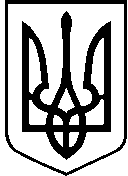 УКРАЇНАВИКОНАВЧИЙ ОРГАН КИЇВСЬКОЇ МІСЬКОЇ РАДИ(КИЇВСЬКА МІСЬКА ДЕРЖАВНА АДМІНІСТРАЦІЯ)ДЕПАРТАМЕНТ ТРАНСПОРТНОЇ ІНФРАСТРУКТУРИвул. Леонтовича, 6, м. Київ, 01030, тел. (044) 366 63 03, (044) 366 63 05 Контактний центр міста Києва (044)15-51  E-mail: dti@kmda.gov.ua, press.dti@kmda.gov.ua  Код ЄДРПОУ 37405284_____________№_______________На № 40283 від 01.11.2019Народному депутатові УкраїниР. ГРИЩУКУвул. Грушевського, 5, м. Київ, 01008Шановний Романе Павловичу!На виконання доручення першого заступника голови Київської міської державної адміністрації Поворозника М. Ю. від 01 листопада 2019 року
№ 40283 у Департаменті транспортної інфраструктури виконавчого органу Київської міської ради (Київської міської державної адміністрації) знаходиться на опрацюванні Ваше депутатське звернення від 29 жовтня 2019 року
№ 1019/18 щодо можливості виконання капітального ремонту вул. Максима Кривоноса у Солом’янському районі.Повідомляємо, що порушене Вами питання потребує додаткового часу для опрацювання структурними підрозділами виконавчого органу Київської міської ради (Київської міської державної адміністрації).Про результати Вас буде повідомлено додатково.З повагою Виконувач обов’язків директора                                               Іван ШПИЛЬОВИЙМарк Прокопенко Людмила Кравець 366 63 39